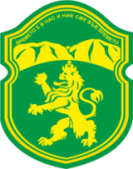 ОБЩИНА КАРЛОВОМотиви по чл. 28, ал. 2 от Закона за нормативните актове към проект за Приемане Наредба за реда за спиране, престой и паркиране на пътни превозни средства на територията на община Карлово	1. Причини и мотиви, налагащи приемането на Наредба за реда за спиране, престой и паркиране на пътни превозни средства на територията на община Карлово:-	изработването и одобряването на Генерален план за организацията на движението на територията на Община Карлово;-	Необходимостта от плануването на средства за осъществяването на дейностите по организацията на движението на територията на Община Карлово в общинският бюджет за 2017 година;-	повишаване на контрола, относно спирането и паркирането на ППС на територията на Община Карлово;-	регулиране на хаотичното паркиране, около централната градскла част и тази около пазара;-	с въвеждане на система за репатриране и ссистема за поставяне на скоби, ще се повиши културата на спазване на правилата за движение, относно поставяне на пътни снаци В27 и В28;-	Имайки в предвид състоянието на вертикалната и хоризонталната знакова сигнализация и пътна маркировка, в това число и светофарните уредби на община Карлово, ще се наложи пълна подмяна, а на места и изграждането на нови светофарни уредби;-	Само по себеси тези финансови разходи не са обезпечени от такси на услуги, възползващи се от инфраструктурата засягаща уличната мрежа на община Карлово. В тази връзка с въвеждането на платени зони за паркиране, община Карлово ще може да разчита на страничен финансов ресурс, който да обезпечи горецитираните разходи;	2. Цел:	Проектът за нова Наредба за реда за спиране, престой и паркиране на пътни превозни средства на територията на община Карлово цели съдържанието на същата да бъде в съответствие с действащите нормативни актове от по-висока степен, постигане на ясна регламентация в уредбата на обществените отношения, касаещи спирането, престой и паркиране на пътни превозни средства , както и тяхното по-добро систематическо подреждане.Също така се внася ясен регламент относно реда и отговорните лица, които контролират правилата по организацията на движението.3. Очакваните резултати от прилагането, включително финансовите, ако има такива:	С приемането на настоящия проект на наредбата се очаква постигане на по-ясни правила за организацията на движението и увеличение постъплението на финансови средства от предоставянето на места за паркиране на физически и юридически лица,  изпълнение на приходната част на общинския бюджет, които ще се използват за поддръжка на вертикална знакова сигнализация, хоризонтална пътна маркировка и настилка по уличната мрежа на гр. Карлово.4. Анализ на съответствие с правото на Европейския съюз.	Проектът на Наредбата е в съответствие с Закона за движението по пътищата. С промените не се въвеждат норми на правото на Европейския съюз, поради което не се налага по акта да бъде изготвена справка за съответствие с европейското право.